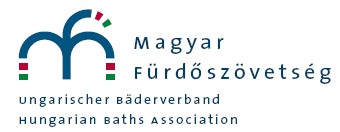 Magyar Fürdőinnovációs Díj  2019Pályázati útmutatóTudnivalók és feltételekBeadási határidő: 2019. november 4.www.furdoszovetseg.hu Magyar Fürdőinnovációs Díj 2019A pályázat célja, hogy feltárja és népszerűsítse a magyar fürdőszakmában megvalósított innovatív, új ötleteket, újszerű megoldásokat, és a jó gyakorlatok bemutatásán keresztül, azok megosztásának támogatásával segítse megismerésüket, elterjedésüket. A pályázatok értékelése A pályázatok értékelését és pontozását egy egységes értékelési rendszer alapján, a Magyar Fürdőszövetség Elnöksége által felkért zsűri végzi. A zsűriztetés alapfeltétele, a pályázati kiírásnak megfelelő dokumentáció teljeskörűsége.Az Elnökség tagjai és a Titkárság munkatársai az értékelésben nem vehetnek részt. A zsűri az összeférhetetlenségi szabályok alkalmazásával végzi feladatát.Fő értékelési szempontok: • Az innováció eredetisége (pl. nem adaptáció) • Az innováció előnyei, beágyazottsága, hasznossága Az értékelés során a zsűri kiegészítő információkat, dokumentumokat kérhet a pályázótól.Pályázati jogosultságA pályázaton a Magyar Fürdőszövetség tagjai vehetnek részt, akik a benyújtás időpontjában érvényes tagsági viszonyban állnak és tagdíjhátralékkal nem rendelkeznek. Külső pályázók pályázati anyagait a kiíró Magyar Fürdőszövetségnek nem áll módjában befogadni.Pályázni a 2018. január 1. után a pályázat beadásáig megvalósult (működő, vendégek számára hozzáférhető, üzembe helyezett) innovatív projektekkel lehet.A pályázatok nyelve magyar.A pályázaton a részvétel ingyenes.HatáridőA pályázatok beérkezésének határideje: 2019. november 4., hétfőFormai követelményekPályázni a kiírás részeként kiadott Pályázati űrlap hiánytalan kitöltésével és aláírásával lehet. A Pályázati űrlap mellé támogató és információs anyagok (mellékletek) csatolandók.Videók, fotók, dokumentációkA pályázathoz csatolni kell olyan magyar nyelvű döntéstámogató anyagokat, videókat, fotókat, dokumentációkat, amelyek az űrlapon leírtakat a lehető legjobban alátámasztják, illusztrálják. Ezek terjedelme, köre a Pályázó megítélésére van bízva, azonban fontos szem előtt tartani, hogy a zsűri a pályázati űrlap mellett ezek alapján tudja megismerni a projektet! Kötelező anyagok: 				Ajánlott anyagok:digitális fotók					- videó-     PDF dokumentáció				- internetes linkekDigitális fotók Specifikáció: JPG vagy PNG formátum, max. 7063 x 5008 pixel, 5-15MB.VideofájlokKérjük magas minőségű videó csatolását .MOV vagy .MP4 formátumban, javasoljuk a Full HD vagy HD felbontást.  A legnagyobb fájlméret 500 MB. Maximum hossz: 2 percIdegennyelvű videónál magyarra fordítás vagy feliratozás szükséges.Internetes linkek Ezek lehetnek honlapokra, mikrosite-okra, applikációra vagy közösségi média felületre mutató linkek is.A Pályázati űrlapot és a mellékleteket postai úton (tértivevényes küldeményként, a mellékleteket digitális adathordozón (pendrive, CD, DVD)) és elektronikus úton (az űrlapot pdf-ként) kérjük beküldeni: Magyar FürdőszövetségMagyar Fürdőinnovációs Díj 20191146 Budapest, Borostyán utca 1/Be-mail: info@furdoszovetseg.hu  A beérkezésről a Titkárság visszaigazoló üzenetet küld.Több pályázat benyújtásaEgy pályázó több kategóriára is nyújthat be pályázatot. Ebben az esetben azonban kategóriánként külön-külön pályázati űrlapot és mellékleteket (tehát külön-külön pályázati dokumentációt) kell beküldeni.Azonban egy kategórián belül egy pályázó csak egy pályázatot nyújthat be.DíjazásA zsűri értékelése alapján az egyes kategóriák győztesei 1-1 millió forint összegű marketingtámogatásban (marketingköltség átvállalásával) részesülnek, továbbá, ha a projekt indul az ESPA Innovation Awards 2020 nemzetközi kiíráson, a Magyar Fürdőszövetség gondoskodik az ESPA Application form angol nyelvre fordításáról és átvállalja a nevezési díjat.A díjazott pályázatokat az országos sajtó előtt mutathatják be a pályázók. A díjak ünnepélyes átadására a Magyar Fürdőszövetség 2019. novemberi közgyűlésén kerül sor.Pályázati információk, ügyfélszolgálatMagyar Fürdőszövetség TitkárságaBalogh Zoltán főtitkártel.: 30 / 525 2160e-mail: info@furdoszovetseg.hu  Pályázati kategóriák                                                                                                   PályázhatnakP1: Gyógyvíz innovatív hasznosítása  gyógyfürdők üzemeltetői, gyógyvizet hasznosító vállalkozásokP2: Innovatív fürdőszolgáltatásfürdőüzemeltetőkP3: Innovatív műszaki – technológiai, üzemeltetési megoldásfürdőüzemeltetők, technológiai vállalkozások P4: Innovatív szemléletformálás (marketing és kommunikáció, értékesítés, látogató-menedzsment, oktatás)fürdőüzemeltetők, szolgáltató vállalkozások